แผนดําเนินงานเทศบาลเมืองพิชัย ประจําปีงบประมาณ พ.ศ. 2567 จัดทําขึ้นตามระเบียบกระทรวงมหาดไทย ว่าด้วยการจัดทําแผนพัฒนาขององค์กรปกครองส่วนท้องถิ่น พ.ศ. 2548  และแก้ไขเพิ่มเติมถึง ฉบับที่ 3 (พ.ศ. 2561) เพื่อให้เทศบาลเมืองพิชัยได้ใช้เป็นกรอบสําหรับการดําเนินงานและการบูรณาการระหว่างหน่วยงานในปีงบประมาณ พ.ศ.2567 โดยงานวิเคราะห์นโยบายและแผน ฝ่ายบริหารงานทั่วไป สำนักปลัดเทศบาลเมืองพิชัย ได้รวบรวมจากหน่วยงานผู้รับผิดชอบกิจกรรม/โครงการ ที่ได้กําหนดห้วงเวลาดําเนินงานตามความเหมาะสมในรอบปี เพื่อให้เกิดการปฏิบัติงานได้จริงตามกําหนดเวลา โดยได้นํากิจกรรม/โครงการ 
มาจัดเรียงตามยุทธศาสตร์และแนวทางการพัฒนา ทําให้ทราบถึงโครงสร้างการดําเนินงานของเทศบาลเมืองพิชัยในภาพรวม ตลอดจนความสอดคล้องของกิจกรรม/โครงการกับยุทธศาสตร์และแผนงานในแต่ละด้าน 
แผนดําเนินงานฉบับนี้ จึงเป็นอีกหนึ่งยุทธวิธีที่ผู้เกี่ยวข้องจะได้ใช้เป็นแนวทางในการดําเนินงานให้บรรลุตามวัตถุประสงค์และบังเกิดผลสําเร็จดังที่คาดหวังไว้ ตามที่ระบุไว้ในแผนพัฒนาท้องถิ่น (พ.ศ.2566-2570) และ
ฉบับเพิ่มเติมและเปลี่ยนแปลงของเทศบาลเมืองพิชัย และก่อเกิดประโยชน์สูงสุดต่อประชาชนในท้องถิ่นต่อไป 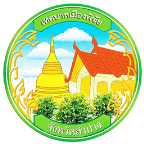 งานวิเคราะห์นโยบายและแผน								เทศบาลเมืองพิชัย